        	       ΠΡΟΥΠΟΛΟΓΙΣΜΟΣ ΠΡΟΣΦΟΡΑΣ ΤΜΗΜΑ Α – ΔΙΑΓΩΝΙΣΜΟΥΤΜΗΜΑ Β – ΔΙΑΓΩΝΙΣΜΟΥΤΜΗΜΑ Γ – ΔΙΑΓΩΝΙΣΜΟΥ			ΤΜΗΜΑ Δ – ΔΙΑΓΩΝΙΣΜΟΥΈκδ.1 αναθ.3 ημ/νία έγκρ.15/7/2011 ΠΡΟ-ΠΣΠ 019     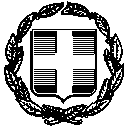 ΕΛΛΗΝΙΚΗ ΔΗΜΟΚΡΑΤΙΑΝΟΜΟΣ ΗΡΑΚΛΕΙΟΥΔΗΜΟΣ ΗΡΑΚΛΕΙΟΥΔΙΕΥΘΥΝΣΗ ΠΡΟΓΡΑΜΜΑΤΙΣΜΟΥ, ΟΡΓΑΝΩΣΗΣ & ΠΛΗΡΟΦΟΡΙΚΗΣΤΜΗΜΑ ΕΥΡΩΠΑΪΚΩΝ ΠΡΟΓΡΑΜΜΑΤΩΝΕΛΛΗΝΙΚΗ ΔΗΜΟΚΡΑΤΙΑΤαχ. Δ/νση: Διονυσίου 13Α, ΑλικαρνασσόςΤΚ. 71601, Ηράκλειο ΚρήτηςΠροϊσταμένη Τμήματος:  Ζαχαρένια ΔρόσουΤηλ: 281 340 9178, Fax:281 340 9181E-mail: drosou@heraklion.gr Πληροφορίες: Δρ. Δημήτριος Κ. ΤσιράκοςΠΕ10 Καθηγητής Φυσικής ΑγωγήςΤηλ: 2810264568 / Fax: 2810264568EMAIL: TSIRAKOS@HERAKLION.Gr ΘΕΜΑ: Προμήθεια αθλητικού εξοπλισμού, ιματισμού, εισιτηρίων μετακίνησης και υλικού προώθησης για το Ευρωπαϊκό Πρόγραμμα «Κοινωνική ενσωμάτωση των προσφύγων, μέσω αθλητισμού στο Δήμο Ηρακλείου ‘FIT FOR ALL’» με αριθμό EAC/S16/2017/010.ΑΡΙΘ. ΠΡΩΤΟΚΟΛΛΛΟΥ Προκήρυξης :  48.184/11.06.2018   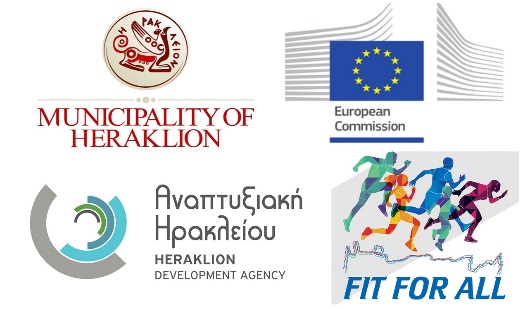 ΠΕΡΙΓΡΑΦΗΤΕΧΝΙΚΑ ΧΑΡΑΚΤΗΡΙΣΤΙΚΑΤΕΜΑΧΙΑΤΙΜΗ/ΤΕΜΚΟΣΤΟΣ1Μπάλα μπάσκετ Νο 5Μπάλα μπάσκετ προδιαγραφών FIBA, για παρκέ, Νο 515,00 2Μπάλα Ποδοσφαίρου Νο5Μπάλα ποδοσφαίρου από συνθετική δερματίνη, για φυσικό ή τεχνητό χλοοτάπητα, με προδιαγραφές UEFA, Νο520,00 3Μπάλα Βόλεϊ Νο4Μπάλα Βόλεϊ από συνθετική δερματίνη, για παρκέ, με προδιαγραφές FIVA, Νο515,00 4Τόξα εκμάθησηςΞύλινο τόξο εκμάθησης για δεξιόχειρα αθλητή (3 τεμάχια ) και αριστερόχειρα αθλητή (1 τεμάχιο ), με όλα τα λειτουργικά του στοιχεία. (μεταλλικό στήριγμα), χορδή, μήκος τόξου 62 ιντσών, και τσάντα μεταφοράς4,00 5Βέλη εκμάθησηςΒέλη εκμάθησης τόξου από ανθρακονήματα, με knocks και μύτες100,00 6Στόχοι τοξοβολίαςΑχυρένια βάση στόχου τοξοβολίας, διαμέτρου 128 cm, και πάχους έως 10cm3,00 7Στρωματάκια εκγύμνασηςΣτρώματα εκγύμνασης από υποαλεργικό υλικό, ύψος 180 cm X 80 cm Χ 20mm κατά ελάχιστον,50,00 8TRX σύστημα εκγύμνασηςΣύστημα TRX με όλα τα λειτουργικά χαρακτηριστικά του και συστήματα ανάρτησης10,00 9Πλωτήρες για μικρά παιδιάΠλωτήρας κολύμβησης από υλικό που επιπλέει για μικρά παιδιά με χειρολαβές20,00 10Πλωτήρες για ενήλικεςΠλωτήρας κολύμβησης από υλικό που επιπλέει για ενήλικες20,00 11Μάσκες ξιφασκίας για παιδιά μέχρι 9 χρονώνΜεταλλικές μάσκες ξιφασκίας, για την εκμάθηση της ξιφασκίας για παιδιά μέχρι εννέα ετών4,00 12Μάσκες ξιφασκίας για παιδιά πάνω από 11 χρονών - 15 χρονώνΜεταλλικές μάσκες ξιφασκίας, για την εκμάθηση της ξιφασκίας για παιδιά από 10 έως και 15 ετών4,00 13Θώρακας ξιφασκίας - προστασίας για παιδιάΘώρακας προστασίας για παιδιά, με προδιαγραφές για την απόλυτη ασφάλεια τους κατά την διάρκεια εκμάθησης της ξιφασκίας10,00 14Πλαστικά σπαθιά εκμάθησης ξιφασκίας για παιδιά Πλαστικά σπαθιά εκμάθησης ξιφασκίας με προστατευτικό στην άκρη τους10,00 15Μεταλλικά σπαθιά εκμάθησης ξιφασκίας για παιδιάΜεταλλικά σπαθιά εκμάθησης ξιφασκίας με προστατευτικό στην άκρη τους10,00 16Jacket Ξιφασκίας για παιδιά από 10-15 ετώνJacket ξιφασκίας με προδιαγραφές για την απόλυτη ασφάλεια τους κατά την διάρκεια εκμάθησης της ξιφασκίας και χρήση μεταλλικών ξιφών5,00 17Εξοπλισμός Boccia πλαστικόςΠλαστικός εξοπλισμός Boccia, πλήρες σετ 4,00 18Εξοπλισμός Boccia μεταλλικόςΜεταλλικός εξοπλισμός Boccia, πλήρες σετ 2,00 19Μπάλες ΓκολμπόλΜπάλες γκολμπολ προδιαγραφές διεθνούς ομοσπονδίας5,00 20Μπάρα άρσης βαρών βάρους 20KgrΜπάρα Άρσης Βαρών Ατσάλινη Φ50,  από Ατσάλι (κράμα) με επικάλυψη σκληρού χρωμίου, με μηχανισμό περιστροφής άκρων: 8 X Βελόνας, θερμικής επεξεργασίας, εσωτερικής διάστασης Ø30.0x1320mm και εξωτερικής διάστασης Ø50x440mm, μήκους 2200mm και μάζας (βάρους) 20 Kgr, μέγιστο βάρος ανύψωσης ελάχιστο 1.000lbs με PSI: 180.000 - 210.000, με πιστοποιητικό κατασκευαστή. 2,00 21Μπάρα άρσης βαρών βάρους 15KgrΜπάρα Άρσης Βαρών Ατσάλινη Φ50,  από Ατσάλι (κράμα) με επικάλυψη σκληρού χρωμίου, με μηχανισμό περιστροφής άκρων: 8 X Βελόνας, θερμικής επεξεργασίας, εσωτερικής διάστασης Ø30.0x1320mm και εξωτερικής διάστασης Ø50x440mm, μήκους 2200mm και μάζας (βάρους) 15 Kgr, μέγιστο βάρος ανύψωσης ελάχιστο 1.000lbs με PSI: 180.000 - 210.000, με πιστοποιητικό κατασκευαστή. 2,00 22Ακόντια Στίβου 700grΑκόντια Αλουμινίου αγώνων, με προδιαγραφές IAFF, 700 gr4,00 23VORTEX ΡΊΨΕΩΝVortex ρίψεων τύπου Kids Athetics, με σφυρίχτρα10,00 24Τραπέζι επιτραπέζιας αντισφαίρισηςΤο τραπέζι θα πρέπει να είναι φτιαγμένο από ξύλο ή σύνθεση ξύλου και μετάλλου. Η επιφάνεια του τραπεζιού να είναι ματ χρώματος ανοιχτού πράσινου ή μπλε (με επιλογή του εντολέα). Το τραπέζι έχει αγωνιστικές προδιαγραφές ήτοι: μήκος 274 cm, πλάτος 152,5 cm και ύψος 76 cm να χωρίζεται σε δύο μέρη από το φιλέ που χωρίζει το τραπέζι σε δύο γήπεδα και να είναι αναδιπλούμενο. Το φιλέ έχει ύψος 15,25 cm και να εκτείνεται 15,25 cm πέρα από κάθε πλευρά του τραπεζιού.4,00 25Πλαστικά εμπόδια 20 cmΠλαστικά εμπόδια χρώματος πορτοκαλί ή κίτρινου από ανθεκτικό πλαστικό PVC με  δυνατότητα αυτόνομης στήριξης 20 cm20,00 26Πλαστικά εμπόδια  >40 cm Πλαστικά εμπόδια χρώματος πορτοκαλί ή κίτρινου από ανθεκτικό πλαστικό PVC με  δυνατότητα αυτόνομης στήριξης >40 cm20,00 27Ιατρικές μπάλες 2 kgrΙατρική μπάλα, από ανθεκτικό καουτσούκ που να αντέχει ρίψεις και να μην αναπηδάει βάρους 2Kgr3,00 28Ιατρικές μπάλες 3 kgrΙατρική μπάλα, από ανθεκτικό καουτσούκ που να αντέχει ρίψεις και να μην αναπηδάει βάρους 3Kgr3,00 29Ιατρικές μπάλες 4kgrΙατρική μπάλα, από ανθεκτικό καουτσούκ που να αντέχει ρίψεις και να μην αναπηδάει βάρους 4Kgr3,00 30Ιατρικές μπάλες 5 kgrΙατρική μπάλα, από ανθεκτικό καουτσούκ που να αντέχει ρίψεις και να μην αναπηδάει βάρους 5Kgr3,00 31Λάστιχα προπόνησηςΛάστιχα διαφορετικής σκληρότητας για εκγύμναση σε ρολό 25μ , με την παρακάτω ελαστικότητα: Μαλακό, μέτριο σκληρό (ένα τεμάχιο από το κάθε ένα)3,00 32Ηλεκτρονικά χρονόμετραΗλεκτρονικό ψηφιακό χρονόμετρο, για μέτρηση χρόνου σε αθλητικές εκδηλώσεις με ελάχιστο έξι ψηφία και δυνατότητα διατήρησης χρόνων περισσότερων από ενός αθλητή ή χρονομέτρησης. Με εγγύηση δύο ετών10,00 33Μεταλλικά τέρματα ποδοσφαίρου με δίχτυαΜεταλλικό τέρμα ποδοσφαίρου, για μίνι ποδόσφαιρο, με μεταλλικό σκελετό, διαστάσεων 2,5 m X 1,80m X 1m βάση, μεταφερόμενη, με σωλήνα διαμέτρου 76mm x 2mm και αντηρίδες, διαμέτρου 33mm  άσπρα δίχτυα τετράγωνης πλέξης με κορδόνια πάχους 3 mm, με ρόδες μεταφοράς.5,00 Μ. ΣΥΝΟΛΟΦΠΑ (24%)ΣΥΝΟΛΟ ΠΕΡΙΓΡΑΦΗΤΕΧΝΙΚΑ ΧΑΡΑΚΤΗΡΙΣΤΙΚΑΤΕΜΑΧΙΑΤΙΜΗ/ΤΕΜΚΟΣΤΟΣ1Αθλητικές τσάντεςΑθλητική τσάντα ώμου, με τρία διαμερίσματα κατά ελάχιστο, με θέσεις για μπουκάλι νερό, με ελάχιστες διαστάσεις: 46 cm (Υ) x 38 cm (Π) x 18 cm (Β), επιπλέον χώρο για μικροαντικείμενα, με ρυθμιζόμενα λουριά ώμου, από ανθεκτικό αδιάβροχο πολυεστέρα και χειρολαβή κορυφής. Χρώματος μαύρο, μπλε, κόκκινο, πορτοκαλί, η άλλο χρώμα με επιλογή εντολέα. Η αθλητική τσάντα, θα πρέπει να φέρει τέσσερα λογότυπα διαφορετικών διαστάσεων (όπως τεχνικές προδιαγραφές) 1102Αθλητικά μακό μπλουζάκιαΑθλητικό μακό 100% βαμβακερό, σε διάφορα χρώματα και μεγέθη (από XS - S μέχρι XXL). Το αθλητικό μπλουζάκι θα πρέπει να φέρει τέσσερα λογότυπα διαφορετικών διαστάσεων (όπως τεχνικές προδιαγραφές) 2203Αθλητικές φόρμεςΣετ φόρμας  για προπόνηση, αποτελούμενο από ζακέτα και παντελόνι. Σετ φόρμας κατασκευασμένο από μικροΐνα πολυεστέρα με διχτυωτή διαπνέον επένδυση. Η ζακέτα θα πρέπει να έχει δύο τσέπες στο πλάι, ελαστικές μανσέτες, ελαστικό κορδόνι στο στρίφωμα για εξατομικευμένη εφαρμογή, και το παντελόνι να έχει δύο τσέπες στο πλάι, ελαστική ζώνη μέσης με κορδόνι, μπατζάκια με ελαστικό κορδόνι στο τελείωμα ή χωρίς κορδόνι. Η φόρμα θα πρέπει να φέρει τέσσερα λογότυπα διαφορετικών διαστάσεων (όπως τεχνικές προδιαγραφές) 1104Αθλητικά αντιανεμικάΑθλητικό αντιανεμικό -αδιάβροχο jacket, από πολυεστέρα, σε διάφορα χρώματα και μεγέθη (από  S μέχρι XXL). Το αντιανεμικό θα πρέπει να φέρει τέσσερα λογότυπα διαφορετικών διαστάσεων (όπως τεχνικές προδιαγραφές) 1505Αθλητικά καπέλα Αθλητικό καπέλο τύπου Jockey, με γείσο, δίχρωμο ή μονόχρωμο πολλαπλών φύλλων, σε διάφορα χρώματα με επιλογή του εντολέα. Το καπέλο θα πρέπει να φέρει τέσσερα μικρά λογότυπα διαφορετικών διαστάσεων (όπως τεχνικές προδιαγραφές) 1506Πεσέτες μπάνιουΠεσέτα μπάνιου από 100% απορροφητικό βαμβάκι διαστάσεων 100 cm Χ 80 cm, πυκνότητας 500 g/m² μονόχρωμες διαφορετικών χρωμάτων, μπλε, κόκκινο, πορτοκαλί, η άλλο χρώμα με επιλογή εντολέα. Η πεσέτα θα φέρει το λογότυπο του FIT for ALL (όπως τεχνικές προδιαγραφές) 110Μ. ΚΟΣΤΟΣΦΠΑ (24%)ΣΥΝΟΛΟΠΕΡΙΓΡΑΦΗΤΕΧΝΙΚΑ ΧΑΡΑΚΤΗΡΙΣΤΙΚΑΤΕΜΑΧΙΑΤΙΜΗ ΚΟΣΤΟΣ1BEACH ΣΗΜΑΙΕΣΣημαίες Beach Flags, συνολικού ύψους 3,5 μέτρων, με βάση στήριξης (πλαστική δεξαμενή), χρώματος γαλάζιου με τα λογότυπα του προγράμματος (μέγιστο πέντε λογότυπα), και με αναφορά σε διαφορετικά αθλήματα (η ονομασίες θα δοθούν από τον εντολέα) 252Rol ups μπανερςRol Ups με τα λογότυπα του προγράμματος για χρήση σε χώρους υλοποίησης του προγράμματος.63Δημιουργία λογότυπου για το πρόγραμμαΤο λογότυπο θα πρέπει να συνδυάζει, την Κρήτη, τον αθλητισμό και τον αθλητισμό για πρόσφυγες και να είναι λιτό14Φυλλάδια για την προώθηση του προγράμματοςΤο φυλλάδιο θα πρέπει να είναι 8σελιδο, illustration χαρτί με περιεχόμενο το οποίο θα δοθεί από τον εντολέα850Μ. ΚΟΣΤΟΣΦΠΑ (24%)ΣΥΝΟΛΟΠΕΡΙΓΡΑΦΗ ΤΕΧΝΙΚΑ ΧΑΡΑΚΤΗΡΙΣΤΙΚΑΤΕΜΑΧΙΑΤΙΜΗ/ΤΕΜΚΟΣΤΟΣ Εισιτήρια Αστικού λεωφορείου από Αλικαρνασσό - Παγκρήτιο Στάδιο* Εισιτήριο Αστικού ΚΤΕΛ για ένα άτομο ισχύος μέχρι και 31-12-2018 για μετακίνηση από την περιοχή της Αλικαρνασσού μέχρι και το Παγκρήτιο Στάδιο για 110 άτομα με μέσο όρο οκτώ εισιτήρια το μήνα 2466Εισιτήρια Αστικού λεωφορείου από Φορτέτσα Κνωσό, Άγιος Ιωάννης προς κέντρο  της πόλης*Εισιτήριο Αστικού ΚΤΕΛ για ένα άτομο ισχύος μέχρι και 31-12-2018 για μετακίνηση από τις περιοχές της Κνωσού Φορτέτσα-Άγιος Ιωάννης μέχρι και το κέντρο της πόλης3200Εισιτήρια Αστικού λεωφορείου από περιοχή Εσταυρωμένου προς Γιόφυρο*Εισιτήριο Αστικού ΚΤΕΛ για ένα άτομο ισχύος μέχρι και 31-12-2018 για μετακίνηση από την περιοχή τους Εσταυρωμένου μέχρι και την Γιόφυρο1000* κατά μέσο όρο οκτώ εισιτήρια το μήνα για ελάχιστο 110 συμμετέχοντες * κατά μέσο όρο οκτώ εισιτήρια το μήνα για ελάχιστο 110 συμμετέχοντες ΣΥΝΟΛΟ ΜΕ ΦΠΑΣΥΝΤΑΚΤΗΣΠΡΟΙΣΤΑΜΕΝΗΤΜΗΜΑΤΟΣΔ/ΝΤΗΣΜΟΝΟΓΡΑΦΗΔημήτριος Κ. ΤσιράκοςΖ. ΔρόσουΚ. Μοχιανάκης 21-05-201821-05-201821-05-2018